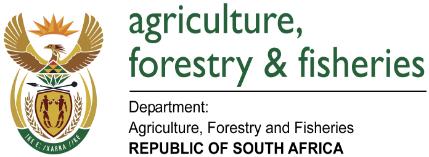 NATIONAL ASSEMBLYWRITTEN REPLYQUESTION 2064 /NW2218EMINISTER OF AGRICULTURE, FORESTRY AND FISHERIES:Ms Mbabama to ask the Minister of Agriculture, Forestry and Fisheries:QUESTION:Whether, with reference to the Mala Mala Game Reserve land claim in Mpumalanga, his department provided any post-settlement support to the N’wandlamahiri Communal Property Association; if not, why not; if so, (a) what assistance was provided, (b) who were the intended beneficiaries, (c) what were the outcomes of the support and (d) will any assistance be provided in the future?      NW2218EREPLY:No post settlement support was provided by the Department of Agriculture, Forestry and Fisheries to the N’wandlamahiri Communal Property Association (CPA); because the Department of Agriculture, Forestry and Fisheries has not received any application for post-settlement support from the CPA. The supports provided by the Department of Agriculture, Forestry and Fisheries and the Provincial Departments of Agriculture are demand driven based on applications for support or referrals from other departments and entities.